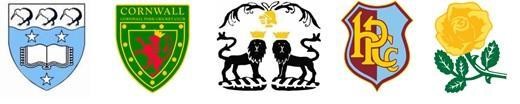 J.T. SPARLING JUNIOR SUPER SERIESRound 1                                                                  19th NovemberFixture 1: PCC vs GUCCGRADE	VENUE	START TIMEUnder 10A                                                           Thomas Bloodworth 1a9 30amUnder 10B	        Thomas Bloodworth 2a9 30am Under 11A                                                          Orakei Domain 2a9 30amUnder 11B                                                          Melville Park 4a9 30amUnder 12A                                                          Shore Road 2a9 30amUnder 12B	Martin Wilson 2a9 30am Other Information:Players please ensure you have food and drink.Contacts: Steve Hurdley : Steve@parnellcricket.co.nz	